Zion Lutheran Church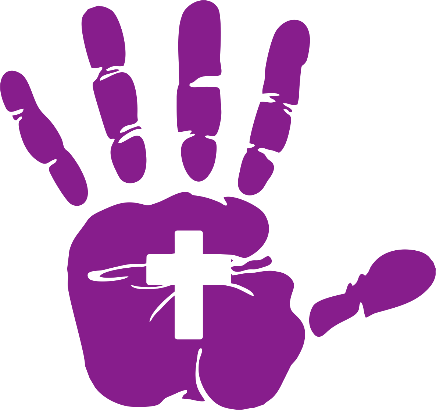  Early Childhood CenterFEE ScheduleSchool Year 2019-2020Tuition is due by the 15th of each month. (May’s tuition due by September 1st and/or enrollment)Two Days a WeekMon/Wed or Tues/Thurs.One Child …$175/ monthTwo Children …$315/monthThree Days a WeekTues./Weds./Thurs.One Child…$255/monthTwo Children…$460/monthFour Days a Week(Monday-Thursday)One Child…$290/monthTwo Children…$510/month***registration $100 per child (non-refundable)***20% off registration if registered by April 15, 2019***sibling discount for tuition is 10%